Faculty CV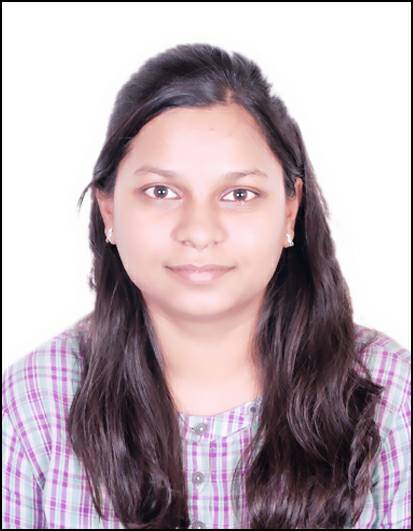 Name of Faculty	:	Manisha Pratik WakchaurePresent Position	:	Lecturer in Information TechnologyAddress	:	Government Polytechnic, Samangaon Road,                                              Nashik Road, Nashik (M.S.),                                              Pincode: 422 101.4. Mobile No.	:	9665402344E-Mail Id	:	manishawakchauregpn@gmail.comQUALIFICATIONS:CAREER DETAILS:SPECIALIZED TRAINING COURSES ATTENDED:WORK DONE AT ORGANIZATIONAL LEVELSIGNATURESmt. M. P. WakchaureSr.No.ExaminationInstituteBoard/ University% ofMarks/ CGPAClass AwardRemark03B.E. (CSE)Government College of Engineering,AurangabadBAMU, Aurangabad7.1DistinctionSr.No.OrganizationDesignationDurationPeriodWork Done in Brief01Government Polytechnic NashikLecturer in Information Technology0.912/08/2021to till dateLecturer02Puranmal Lahoti Government Polytechnic, LaturLecturer in Information Technology403/10/2011 To11/08/2021Lecturer03Datametica Pvt. Ltd., Pune Software Engineer315/09/2014to 29/09/2017BigData EngineerSr NoCOURSE/TRAINING TITLETRAINING PERIODTRAINING PLACETRAININGSPONSORED AGENCY1Induction Phase-I20/05/2019 to31/05/20192 Weeks(12 days)PLGP LaturNITTTR, Bhopal2Induction Phase-I02/04/2018 to13/04/20182 Weeks(12 days)NITTTR, BhopalNITTTR, BhopalSr. NoPosition heldPeriod1Coordinator, Curricular and co-curricular activities, Information Technology, Government Polytechnic, Nashik.2021 - till date2Academic Coordinator, Information Technology, Government Polytechnic, Nashik.2021 - till date3Member, Admission committee for centralized first year diploma engineering admission in Nashik District at Government Polytechnic, Nashik.2021-22